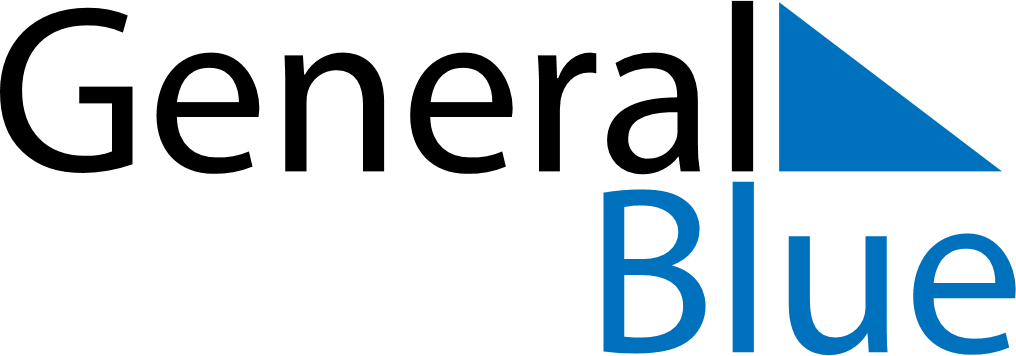 May 2026May 2026May 2026May 2026May 2026May 2026MaltaMaltaMaltaMaltaMaltaMaltaSundayMondayTuesdayWednesdayThursdayFridaySaturday12Labour Day345678910111213141516171819202122232425262728293031NOTES